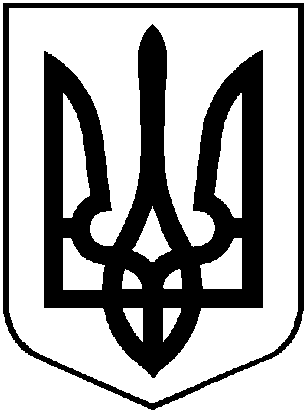 УКРАЇНА                                                ХМІЛЬНИЦЬКА МІСЬКА РАДА                                      Вінницької областіР І Ш Е Н Н Я №2197від   10 вересня 2019 року                                                                        64 сесія міської ради7  скликанняПро затвердження Статутукомунального підприємства «Хмільникводоканал»Хмільницької міської ради в новій редакціїВраховуючи рішення 55 сесії Хмільницької міської ради 7 скликання від 20.11.2018 року №1789  «Про добровільне приєднання Соколівської сільської територіальної громади Хмільницького району Вінницької області до територіальної  громади міста обласного значення Хмільник Вінницької області», рішення 55 сесії Хмільницької міської ради 7 скликання від 20.11.2018 року №1792 «Про утворення  Соколівського старостинського округу», лист управління житлово - комунального господарства та комунальної власності Хмільницької міської ради № 01-12/125 від 24.04.2019 року та лист юридичного відділу Хмільницької міської ради від 26.04.2019 р. щодо заміни у Статуті КП «Хмільницька ЖЕК» слів «статутний фонд» на «статутний капітал», відповідно до Закону України «Про внесення змін до деяких законодавчих актів України щодо статутного капіталу», керуючись ст. ст. 26, 59 Закону України «Про місцеве самоврядування в Україні», Хмільницька міська радаВ И Р І Ш И ЛА :1.	Затвердити Статут комунального підприємства «Хмільникводоканал» Хмільницької міської ради в новій редакції згідно з додатком.2. 	Директору КП «Хмільникводоканал» Хмільницької міської ради Бойку С.П. вжити заходи щодо державної реєстрації Статуту КП «Хмільникводоканал» Хмільницької міської ради в новій редакції відповідно до вимог чинного законодавства України.3.	Статут комунального підприємства КП «Хмільникводоканал» Хмільницької міської ради /нова редакція/, затверджений рішенням 40 сесії міської ради 7 скликання від 01.08.2017 року №1027, вважати таким, що втратив чинність.4. Архівному відділу міської ради у документах постійного зберігання  зазначити факт та підставу втрати чинності рішення, зазначеного в п.3 цього рішення.5.	Контроль за виконанням цього рішення покласти на постійну комісію міської ради з питань планування, бюджету, економічного розвитку та підприємництва (Кондратовець Ю.Г.) та постійну комісію міської ради з питань комплексного розвитку міста, регулювання комунальної власності і земельних відносин (Прокопович Ю.І.)Міський голова                                                        С.Б. РедчикДодатокдо рішення 64 сесії міської ради 7 скликаннявід 10 вересня 2019 року №2197ЗАТВЕРДЖЕНОрішенням 64  сесії міської ради 7 скликаннявід 10 вересня 2019 року №2197С  Т  А  Т  У  ТКомунального підприємства «Хмільникводоканал» Хмільницької міської ради(нова редакція)Хмільник – 2019 р.І. ЗАГАЛЬНІ ПОЛОЖЕННЯ1.1. Цей Статут розроблений відповідно до чинного законодавства України та є документом, який регламентує діяльність комунального підприємства «Хмільникводолканал» Хмільницької міської ради (надалі – «Підприємство»).1.2. Підприємство засноване на міській комунальній власності, у своїй діяльності керується Конституцією України, Господарським та Цивільним кодексами України, рішеннями Хмільницької міської ради та виконавчого комітету іншими нормативно-правовими актами України.1.3. Власником Підприємства є Хмільницька міська об’єднана територіальна громада в особі Хмільницької міської ради. Засновником Підприємства є Хмільницька міська рада. Підприємство є унітарним. Підприємство є госпрозрахунковим.1.4. Управління житлово-комунального господарства та комунальної власності міської ради уповноважений структурний підрозділ, який здійснює координацію роботи комунального підприємства «Хмільникводоканал» Хмільницької міської ради, пов’язану з наданням населенню послуг з централізованого водопостачання та водовідведення.1.4. Підприємство є правонаступником прав дочірнього підприємства «Хмільникводоканал» комунального підприємства «Вінницяоблводоканал», код ЄДРПОУ 36575284.1.5. Власник та Засновник не відповідають за зобов’язаннями Підприємства, а Підприємство в свою чергу не відповідає за зобов’язаннями Власника та Засновника.1.6. Найменування Підприємства:повна назва – Комунальне підприємство «Хмільникводоканал» Хмільницької міської ради (Municipal Enterprise "Hmilnykvodokanal" Khmilnyk City Council);скорочена назва – КП «Хмільникводоканал».1.7. Юридична адреса Підприємства: 22000, Україна, Вінницька обл.., м. Хмільник,                        вул. Вугринівська, 130, тел./факс: 8-(04338)-2-30-44.ІІ. МЕТА ТА ПРЕДМЕТ ДІЯЛЬНОСТІ ПІДПРИЄМСТВАПідприємство створене з метою забезпечення фізичних та юридичних осіб, розташованих на території Хмільницької міської об’єднаної територіальної громади, послугами централізованого водопостачання та централізованого водовідведення, а також з метою забезпечення належного функціонування та технічного стану об’єктів водопроводу та каналізації та водопровідно-каналізаційних мереж, які перебувають на балансі Підприємства.Предметом діяльності та основними напрямками роботи Підприємства є:виробництво та реалізація питної води населенню та інших споживачам;приймання та очищення стічних вод від населення та інших споживачів;збирання та очищення стічних вод від населення та інших споживачів;проведення досліджень якості води питної, стічної, поверхневої;реконструкція та розширення мереж водопостачання та водовідведення;видача технічних умов та погодження проектів будівництва, реконструкції та капітального ремонту об’єктів водопроводу та каналізації;експлуатація і проведення будівельно-монтажних робіт на мережах та об’єктах  водопроводу та каналізації;ведення житлового та промислового будівництва, ремонт, відновлення, заміна та реконструкція житлових, адміністративних будинків, промислових споруд та іншого нерухомого майна виробничого і невиробничого призначення, роботи по утриманню і ремонту проїзних частин шляхів, шляхових споруд та мереж;здійснення зовнішньоекономічної діяльності, відповідно до норм чинного законодавства України;розробка i реалізація інвестиційних програм;надання юридичних, аудиторських та консалтингових послуг;провадження господарської діяльності пов’язаної з придбанням, зберіганням, перевезенням, пересиланням, ввезенням, використанням та знищенням прекурсорів.здійснення інших видів господарської діяльності, яка не суперечить нормам чинного законодавства України.В усіх випадках, коли законодавством передбачена необхідність отримання дозволів або ліцензій для заняття тим чи іншим видом діяльності, Підприємство розпочинає таку діяльність тільки після отримання необхідних дозволів та/або ліцензій.ІІІ. ЮРИДИЧНИЙ СТАТУС ПІДПРИЄМСТВАПідприємство  є  юридичною  особою.  Права та обов'язки  юридичної особи Підприємство набуло з дня його державної реєстрації у встановленому законодавством України порядку.Підприємство є самостійним суб'єктом господарювання, може від свого імені набувати майнових прав, бути позивачем, відповідачем та третьою особою в судах різних інстанцій, укладати угоди, договори та інші правочини.Підприємство веде самостійний баланс, має поточні, валютні та інші рахунки в установах банків. Підприємство має печатку зі своїм найменуванням, ідентифікаційним кодом та логотипом.Підприємство несе відповідальність за своїми зобов'язаннями в межах майна, яке йому належить, згідно норм чинного законодавства України.IV. СТАТУТНИЙ КАПІТАЛ ПІДПРИЄМСТВА4.1. Статутний капітал Підприємства утворений шляхом внесення вкладу Власником підприємства і становить 1 927 269,5 грн.(один мільйон дев’ятсот двадцять сім тисяч двісті шістдесят дев’ять гривень п’ятдесят копійок).4.2. Розмір статутного капіталу Підприємства може бути змінено рішенням Власника підприємства.4.3. Рішення про зміни розміру статутного капіталу набирає чинності з дня внесення цих змін до державного реєстру України.V. МАЙНО ПІДПРИЄМСТВАМайно Підприємства складають виробничі і невиробничі фонди, вартість яких відображається в самостійному балансі Підприємства.Майно Підприємства є власністю Хмільницької міської об’єднаної територіальної громади. За Підприємством закріплюється майно на праві господарського відання, як внесок до статутного капіталу. Здійснюючи право господарського відання, Підприємство володіє та користується наданим йому майном, згідно з нормами  чинного законодавства України. Майно придбане за власні кошти підприємства є власністю Засновника.Підприємство користується земельними ділянками та іншими природними ресурсами відповідно до мети своєї діяльності та норм чинного законодавства України.Джерелами формування майна Підприємства є:прибутки одержані від реалізації послуг водопостачання та водовідведення та інших видів фінансово-господарської діяльності, передбачених цим Статутом;капітальні вкладення і дотації з бюджетів різних рівнів;кредити банків та інших кредитних установ;безоплатні або благодійні внески, пожертвування юридичних та фізичних осіб;майно, придбане в інших суб'єктів господарювання, організацій та громадян у
встановленому нормами чинного законодавства України порядку;інші джерела, не заборонені законодавством України.Збитки, нанесені Підприємству в результаті порушення його майнових прав фізичними та юридичними особами відшкодовуються Підприємству відповідно до  чинного законодавства України.VІ. ПРАВА ТА ОБОВ'ЯЗКИ ПІДПРИЄМСТВАПрава Підприємства:Підприємство за погодженням з координатором планує свою діяльність, визначає стратегію та основні напрямки свого розвитку відповідно до галузевих, науково-технічних прогнозів та пріоритетів, кон'юктури ринку продукції, товарів, робіт, послуг та економічної ситуації, а також, виходячи із необхідності забезпечення виробничого та соціального розвитку Підприємства, підвищення доходів.Відносини Підприємства з іншими підприємствами, установами, організаціями та громадянами в усіх сферах діяльності здійснюється на основі договорів. Підприємство вільне у виборі предмета договору, зобов'язань, будь-яких інших умов господарських взаємовідносин, що не суперечать нормами чинного законодавства України.Підприємство проводить єдину технічну політику з централізованого водопостачання та водовідведення, розробляє та видає технічні умови на будівництво, реконструкцію, капітальний ремонт, заміну існуючих мереж та об’єктів водопостачання та водовідведення, а також на підключення нових об’єктів до мереж водопостачання та водовідведення.Підприємство має право:входити в галузеві асоціації різних рівнів;здійснювати контроль за капітальним будівництвом об’єктів водопровідно-каналізаційного господарства, узгоджувати завдання на проектування об’єктів водопостачання та водовідведення Хмільницької міської об’єднаної територіальної громади;користуватися кредитами банків та інших кредитних установ, в т.ч. в іноземній валюті;здійснювати самостійно або через посередників зовнішньоекономічну діяльність;користуватися іншими правами, передбаченими нормами чинного законодавства України та даним Статутом;Купувати необхідні товарно-матеріальні ресурси в юридичних осіб незалежно від форм власності та у фізичних осіб у відповідності до діючого законодавства України;Обов’язки Підприємства:Забезпечувати своєчасну сплату податків, зборів та інших обов’язкових платежів, згідно з нормами чинного законодавства України;Відповідно до укладених зі споживачами договорів забезпечувати безперебійне надання послуг з централізованого водопостачання та централізованого водовідведення;Здійснювати оперативну діяльність по матеріально-технічному забезпеченню надання якісних послуг з централізованого водопостачання та водовідведення;Забезпечувати своєчасне освоєння нових виробничих потужностей та найшвидше введення в експлуатацію придбаного обладнання;Створювати належні умови для високої продуктивності праці, забезпечувати дотримання законодавства про працю, правил і норм охорони праці, техніки безпеки, соціального страхування;Здійснювати заходи по вдосконаленню організації заробітної плати працівників з метою посилення їх матеріальної зацікавленості як в результатах особистої праці, так і в загальних підсумках роботи Підприємства, забезпечувати економне та раціональне використання Фонду споживання і своєчасні розрахунки з працівниками Підприємства по заробітній платі;Виконувати норми і вимоги щодо охорони навколишнього природного середовища, раціонального використання і відтворення природних курсів та забезпечення екологічної безпеки.Належним чином виконувати інші обов’язки, передбачені нормами чинного законодавства України та цим Статутом.Надавати Власнику та/або Засновнику будь-яку інформацію, щодо діяльності підприємства, у тому числі інформацію про наявність і поточний стан майна та будь-які зміни в його стані.Вчасно виконувати доручення Власника та/або Засновника в межах видів діяльності, визначених цим статутом.Проводити інвентаризацію належного йому майна для забезпечення достовірності даних бухгалтерського обліку, фінансової звітності та статистичної інформації.Вести облік військовозобов’язаних та проводити заходи з цивільної оборони та протипожежної безпеки.VІІ. ГОСПОДАРСЬКА ДІЯЛЬНІСТЬ ПІДПРИЄМСТВАПідприємство за погодженням з координатором (управлінням житлово-комунального господарства та комунальної власності) планує свою діяльність і визначає перспективи розвитку, враховуючи попит на надані послуги та виконані роботи, а також необхідність забезпечення виробничого та соціального розвитку Підприємства, ріст доходів.Власник майна не має права втручатися в оперативну та господарську діяльність Підприємства.Підприємство самостійно здійснює матеріально-технічне забезпечення власного виробництва через систему укладених прямих угод, договорів (контрактів) у відповідності до діючого законодавства України.Основним узагальнюючим показником фінансових результатів господарської діяльності Підприємства є прибутки або збитки.Прибуток, за вирахуванням матеріальних та прирівняних до них витрат, після виконання зобов'язань перед бюджетом, залишається в повному розпорядженні Підприємства.Підприємство може утворювати цільові фонди, формування і порядок використання яких встановлюється нормами чинного законодавства України.Підприємство самостійно розробляє штатний розпис підприємства та затверджує його за сесійним рішенням Засновника.Джерелом коштів на оплату праці працівників Підприємства є частка доходу, одержаного в результаті його господарської діяльності. Підприємство самостійно визначає форми і системи оплати праці, встановлює працівникам конкретні розміри тарифних ставок, відрядних розцінок, посадових окладів, премій, винагород, надбавок і доплат на умовах, передбачених Генеральною, галузевою угодою та колективним договором Підприємства. Підприємство може використовувати державні тарифні ставки та посадові оклади як орієнтири для диференціації оплати праці залежно від професії, кваліфікації працівників, складності і умов виконуваних ними робіт.Умови оплати праці та матеріального забезпечення директора Підприємства здійснюються згідно контракту, укладеного міським головою та директором Підприємства.Джерелом формування фінансових ресурсів Підприємства є прибуток (дохід), амортизаційні відрахування, підприємств, організацій, громадян та інші надходження, включаючи централізовані капітальні вкладення та кредити, дотації, субсидії та субвенції з бюджетів усіх рівнів.Відносини Підприємства з іншими суб’єктами господарювання та громадянами в усіх сферах виробничої діяльності здійснюється на основі договорів.Питання соціального розвитку, включаючи поліпшення умов праці, життя та здоров’я, гарантії обов'язкового страхування членів трудового колективу та їх сімей вирішуються трудовим колективом за участю директора Підприємства, якщо інше не передбачене нормами чинного законодавства України.Підприємство здійснює оперативний, бухгалтерський та податковий облік своєї діяльності, складає статистичну та податкову звітність у встановленому порядку, несе відповідальність за їх достовірність і подає їх у встановлені строки статистичним, фінансовим та податковим органам. Порядок ведення статистичної звітності, бухгалтерського та податкового обліку визначається відповідними законодавчими  актами України.Аудит фінансово-господарської діяльності Підприємства здійснюється відповідно до норм чинного законодавства України.VІІІ. УПРАВЛІННЯ ПІДПРИЄМСТВОМБезпосереднє управління Підприємством здійснює директор, який діє на принципах законності. Директор Підприємства призначається на посаду розпорядженням міського голови на контрактній основі, з урахуванням вимог чинного законодавства України. Директор Підприємства звільняється з посади розпорядженням міського голови з урахуванням вимог передбачених нормами чинного законодавства України. В контракті визначаються строк його дії, права, обов'язки і відповідальність директора, умови його матеріального забезпечення, соціальні гарантії, умови звільнення його з посади, інші умови за погодженням сторін.Директор Підприємства зобов’язаний діяти у відповідності до норм діючогозаконодавства України та контракту.До виключної компетенції Власника та її виконавчих органів відноситься:затвердження Статуту підприємства, внесення до нього змін, доповнень ;прийняття рішення про реорганізацію, припинення діяльності, ліквідацію підприємства;надання згоди про вступ підприємства, як Засновника або учасника до інших господарських товариств, або про утворення Підприємством філій, представництв, відділень ;зміна розміру Статутного капіталу Підприємства;надання згоди щодо списання з балансу устаткування, транспортних засобів, приміщень, споруд та інших основних фондів, закріплених за Підприємством на праві господарського відання і які належать Власнику, відповідно до вимог чинного законодавства України та (або) рішень Власника;надавати Підприємству допомогу у вигляді грошових коштів, майна, обладнання та інших матеріальних цінностей, необхідних для забезпечення діяльності Підприємства;встановлення тарифів на послуги централізованого водопостачання та водовідведення, що надаються Підприємством;надання згоди щодо передачі Підприємством в оренду нерухомого майна комунальної власності в порядку, передбаченому рішеннями Власника.ІX. ТРУДОВИЙ КОЛЕКТИВ ПІДПРИЄМСТВАТрудовий колектив Підприємства становлять всі працівники, які своєю працею беруть участь в його діяльності.Повноваження трудового колективу реалізуються згідно норм чинного законодавства України та колективного договору.Інтереси трудового колективу Підприємства представляє Первинна профспілкова організація Підприємства.Право укладання колективного договору від адміністрації Підприємства надається директору Підприємства, а від трудового колективу – Первинній профспілковій організації Підприємства чи уповноваженому представнику.Підприємство самостійно розробляє форми оплати праці, штатний розпис, визначає оклади працівників, стимулює підвищення продуктивності і культури праці, зниження планових та непродуктивних витрат, затвердження яких відбувається за рішенням Засновника.Працівники Підприємства користуються правом на всі види допомоги по державному, пенсійному, соціальному та інших видах страхування.X. РЕОРГАНІЗАЦІЯ І ЛІКВІДАЦІЯ ПІДПРИЄМСТВАРеорганізація (злиття, приєднання, поділ, перетворення та виділ) і ліквідація Підприємства здійснюється на підставі рішення Засновника або рішенням суду, згідно з нормами чинного законодавства України.Порядок проведення реорганізації та ліквідації Підприємства здійснюється на підставі положень Цивільного та Господарського кодексів України.При реорганізації та ліквідації Підприємства працівникам, які звільняються, гарантується додержання їх прав та інтересів, відповідно до норм чинного законодавства України.Підприємство вважається реорганізованим та ліквідованим з моменту виключення його як юридичну особу з єдиного державного реєстру підприємств та організацій України.Ліквідація Підприємства здійснюється ліквідаційної комісією, яка утворюється Власником майна та/або уповноваженим ним органом.Ліквідаційна комісія встановлює порядок та визначає строки проведення ліквідації, а також строк для заяви претензій кредиторами, що не може бути меншим, ніж два місяці з дня опублікування оголошення про ліквідацію.Порядок розгляду вимог кредиторів, а також порядок розрахунків з кредиторами визначається на підставі норм чинного законодавства України.Претензії кредиторів, що вчасно не заявлені, не визнані ліквідаційною комісією, якщо таке рішення цієї комісії не буде оскаржене до суду, а також претензії, у задоволенні яких за рішенням суду кредиторові відмовлено, вважаються погашеними.У випадку банкрутства Підприємства, його ліквідація проводиться у відповідності до положень Закону України «Про відновлення платоспроможності боржника або визнання його банкрутом» на норм діючого законодавства України.XІ. ЗМІНА УСТАНОВЧИХ ДОКУМЕНТІВ ПІДПРИЄМСТВАЗміни та доповнення до даного Статуту вносяться та набирають чинності лише після їх затвердження Засновником та реєстрації в порядку, встановленому нормами чинного законодавства України.Секретар міської ради	                                               	П.В. Крепкий